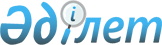 Об утверждении Правил оказания услуг по обеспечению надежности и устойчивости электроснабжения
					
			Утративший силу
			
			
		
					Постановление Правительства Республики Казахстан от 15 июня 2012 года № 795. Утратило силу постановлением Правительства Республики Казахстан от 23 июня 2015 года № 475

      Сноска. Утратило силу постановлением Правительства РК от 23.06.2015 № 475 (вводится в действие со дня его первого официального опубликования).      В соответствии с подпунктом 22) статьи 4 Закона Республики Казахстан от 9 июля 2004 года «Об электроэнергетике» Правительство Республики Казахстан ПОСТАНОВЛЯЕТ:



      1. Утвердить прилагаемые Правила оказания услуг по обеспечению надежности и устойчивости электроснабжения.



      2. Настоящее постановление вводится в действие по истечении десяти календарных дней после первого официального опубликования.       Премьер-Министр

      Республики Казахстан                       К. Масимов

Утверждены            

постановлением Правительства 

Республики Казахстан      

от 15 июня 2012 года № 795   

Правила оказания услуг по обеспечению

надежности и устойчивости электроснабжения 

1. Общие положения

      1. Правила оказания услуг по обеспечению надежности и устойчивости электроснабжения (далее - Правила) разработаны в соответствии с Законом Республики Казахстан «Об электроэнергетике» и определяют порядок оказания услуг по обеспечению надежности и устойчивости электроснабжения.



      2. В Правилах используются следующие основные понятия и определения:



      1) системный оператор – организация, осуществляющая централизованное оперативно-диспетчерское управление, обеспечение параллельной работы с энергосистемами других государств, поддержание баланса в энергосистеме, оказание системных услуг и приобретение вспомогательных услуг у субъектов оптового рынка электрической энергии, а также передачу электрической энергии по национальной электрической сети, ее техническое обслуживание и поддержание в эксплуатационной готовности;



      2) единая электроэнергетическая система Республики Казахстан - совокупность электрических станций, линий электропередачи и подстанций, обеспечивающих надежное и качественное энергоснабжение потребителей Республики Казахстан;



      3) дублирующие (шунтирующие) линии электропередачи - линии электропередачи, построенные и введенные в действие субъектами рынка электрической энергии Республики Казахстан дополнительно к существующим линиям электропередачи национальной электрической сети, по которым осуществлялся переток электрической энергии с нормируемым качеством электроэнергии и степенью надежности, соответствующей категорийности субъектов, и изменяющие потокораспределение в национальной электрической сети;



      4) регулирующий орган - государственный орган, осуществляющий руководство в сферах естественных монополий и на регулируемых рынках;



      5) уполномоченный орган - государственный орган, осуществляющий руководство в области электроэнергетики;



      6) национальная электрическая сеть - совокупность подстанций, распределительных устройств, межрегиональных и (или) межгосударственных линий электропередачи и линий электропередачи, осуществляющих выдачу электрической энергии электрических станций напряжением 220 киловольт и выше, не подлежащая приватизации и передающаяся национальной компании в порядке и на условиях, которые определяются Правительством Республики Казахстан;



      7) надежность и устойчивость электроснабжения - способность электрической системы противостоять аварийным возмущениям, сохраняя при их появлении единство основной сети, необходимое для обеспечения питания большинства потребителей или восстановления питания части потребителей, электроснабжение которых было прервано в процессе нарушения нормального режима работы энергосистемы;



      8) услуги по обеспечению надежности и устойчивости электроснабжения - комплекс организационных и технических мер, выполняемых системным оператором с целью обеспечения договорных условий надежности и устойчивости электроснабжения потребителей.  

2. Порядок оказания услуг по обеспечению надежности

и устойчивости электроснабжения

      3. Оказание услуг системным оператором по надежности и устойчивости электроснабжения субъектов рынка электроэнергии, построивших дублирующие/шунтирующие линии электропередачи, заключается в:



      1) выборе схем электрических соединений единой электроэнергетической системы Казахстана в целом и отдельных ее частей на характерные сезонные периоды;



      2) поддержании надлежащего технического состояния действующих линий электропередачи национальной электрической сети, обеспечивающих надежность и устойчивость электроснабжения потребителей, построивших и пользующихся дублирующими (шунтирующими) линиями электропередачи;



      3) регулировании напряжения в сети, контролируемой диспетчерскими центрами системного оператора, и разработке графика напряжения в контрольных точках электрической сети;



      4) разработке и осуществлении мероприятий по предотвращению и локализации технологических нарушений в единой электроэнергетической системе;



      5) управлении пропускной способностью национальной электрической сети;



      6) разработке и внедрении общесистемной противоаварийной автоматики, контроле за эксплуатацией устройств релейной защиты и противоаварийной автоматики, согласовании параметров их настройки;



      7) оперативной локализации и последующем устранении аварийных повреждений в результате воздействия экстремальных, стихийных явлений или третьих лиц;



      8) управлении перетоками электрической энергии в условиях параллельной работы единой электроэнергетической системы Казахстана с энергообъединениями сопредельных государств;



      9) даче оперативных распоряжений, направленных на обеспечение надежности и устойчивости электроснабжения.



      4. Оказание услуг по обеспечению надежности и устойчивости электроснабжения осуществляется на основании договоров, заключаемых между системным оператором и субъектами рынка электроэнергии в соответствии с Гражданским кодексом Республики Казахстан и настоящими Правилами.



      5. Договор на услуги по обеспечению надежности и устойчивости электроснабжения должен содержать порядок и условия предоставления услуг, а также порядок и условия оплаты этих услуг, ответственность сторон за неисполнение условий, предусмотренных договором, а также условия:



      1) исполнения распоряжений системного оператора, направленных на обеспечение надежности и устойчивости электроснабжения, а также распоряжений системного оператора по объемам и уставкам автоматической частотной нагрузки, частотного автоматического повторного включения, специальной автоматики отключения нагрузки;



      2) реализации распоряжений системного оператора, выданных при проработке заявок на ремонт основного оборудования подстанций и сетей, устройств релейной защиты, противоаварийной автоматики, средств диспетчерско-технологического управления;



      3) выполнения распоряжений системного оператора, направленных на предотвращение и ликвидацию технологических нарушений при производстве, передаче и распределении электрической энергии;



      4) координации с системным оператором действий своего персонала по эксплуатации первичного оборудования, устройств релейной защиты и автоматики и противоаварийной автоматики, средств телемеханики и связи, находящихся в оперативном управлении диспетчерских центров.



      6. Оплата за оказанные услуги по обеспечению надежности и устойчивости электроснабжения производится потребителями этих услуг исходя из фактической величины потребленной ими электрической энергии в соответствии с условиями договора на оказание услуг.



      7. Размер платы за оказанные услуги определяется произведением установленного тарифа на объем электроэнергии, определенный по данным фактического баланса поставки – потребления электрической энергии, независимо от класса напряжения и принадлежности сетей, по которым осуществлялось потребление электрической энергии.



      8. Системный оператор при оказании им услуг по обеспечению надежности и устойчивости электроснабжения и осуществлении возложенных на него функций, предусмотренных договором на оказание этих услуг, настоящими Правилами и другими нормативными правовыми актами, осуществляет:



      1) разработку и согласование мероприятий по обеспечению требований устойчивости единой электроэнергетической системы;



      2) мониторинг выполнения субъектами, присоединенными к единой электроэнергетической системе, указаний по размещению и установке средств релейной защиты и автоматики, противоаварийной автоматики, а также изменению параметров их настройки.
					© 2012. РГП на ПХВ «Институт законодательства и правовой информации Республики Казахстан» Министерства юстиции Республики Казахстан
				